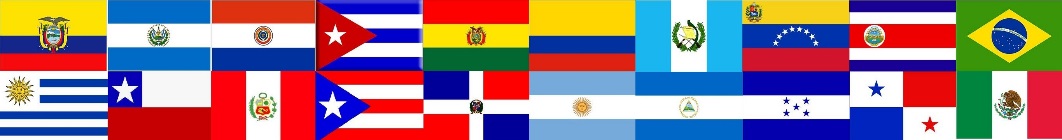 St. Joseph Catholic Church- Hispanic Heritage WeekendVendor ApplicationVendor Name: ___________________________________Type of Business___________________________________Small Business A: S                            B:                              C:Vendor License#_______        Phone #__________Email: __________________________ 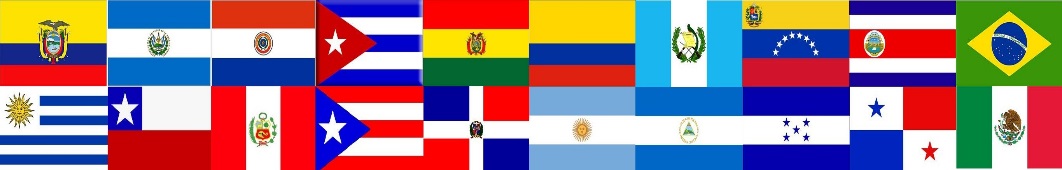 